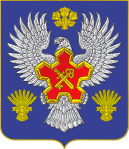 ВОЛГОГРАДСКАЯ ОБЛАСТЬ П О С Т А Н О В Л Е Н И ЕАДМИНИСТРАЦИИ ГОРОДИЩЕНСКОГО МУНИЦИПАЛЬНОГО РАЙОНАот  06 апреля 2016 г. № 232О создании межведомственной комиссии по разработке схемы или внесению  изменений в схему размещения нестационарных торговых объектов на территории Городищенского муниципального районаВ целях реализации Федерального закона от 06.10.2003 N 131-ФЗ "Об общих принципах организации местного самоуправления в Российской Федерации", Федерального закона от 28.12.2009 N 381-ФЗ "Об основах государственного регулирования торговой деятельности в Российской Федерации", приказа Комитета промышленности и торговли Волгоградской области от 04.02.2016г. N 14-ОД "Об утверждении порядка разработки и утверждения схем размещения нестационарных торговых объектов на территории Волгоградской области ", руководствуясь ст. 22 Устава Городищенского муниципального района волгоградской области, постановляю:1. Создать межведомственную комиссию по разработке схемы или внесению  изменений в схему размещения нестационарных торговых объектов на территории Городищенского муниципального района  и утвердить ее состав согласно   приложению 1.2. Утвердить Положение о работе межведомственной комиссии по разработке схемы или внесению  изменений в схему размещения нестационарных торговых объектов на территории Городищенского муниципального района согласно приложению  2.3. Опубликовать настоящее постановление в общественно-политической газете Городищенского муниципального района «Междуречье» и разместить на официальном сайте администрации Городищенского муниципального района.4. Контроль за выполнением постановления оставляю за собой.Врио главы администрации Городищенского муниципального района                                                 С. П. ЧумаковПриложение  1к постановлениюадминистрации Городищенского муниципального районаот  06 апреля 2016 г. № 232СОСТАВМежведомственной комиссии по разработке схемы или внесению  изменений в схему размещения нестационарных торговых объектов на территории Городищенского муниципального районаОтдел экономики администрации Городищенского муниципального районаПриложение  2к постановлениюадминистрации Городищенского муниципального районаот  06 апреля 2016 г. № 232ПОЛОЖЕНИЕо межведомственной комиссии по разработке схемы или внесению  изменений в схему размещения нестационарных торговых объектов на территории Городищенского муниципального района1. Общие положения1.1. Настоящее Положение определяет компетенцию и порядок работы межведомственной комиссии по разработке схемы или внесению  изменений в схему размещения нестационарных торговых объектов на территории Городищенского муниципального района (далее – Комиссия).1.2. Комиссия создана в целях подготовки проекта нормативного правового акта схемы размещения нестационарных торговых объектов на территории Городищенского муниципального района (далее –Схема).1.3. Комиссия в своей деятельности руководствуется следующими нормативными правовыми документами:- Федеральным законом от 28.12.2009 N 381-ФЗ "Об основах государственного регулирования торговой деятельности в Российской Федерации";- Федеральным законом от 06.10.2003 N 131-ФЗ "Об общих принципах организации местного самоуправления в Российской Федерации";- Постановлением Правительства РФ от 29.09.2010 N 772 "Об утверждении Правил включения нестационарных торговых объектов, расположенных на земельных участках, в зданиях, строениях и сооружениях, находящихся в государственной собственности, в схему размещения нестационарных объектов";- приказом Комитета промышленности и торговли Волгоградской области от 04.02.2016г. N 14-ОД "Об утверждении порядка разработки и утверждения схем размещения нестационарных торговых объектов на территории Волгоградской области";- Уставом Городищенского муниципального района.2. Основные задачи Комиссии2.1. Основными задачами Комиссии являются:а) рассмотрение заявлений, поступивших от органов местного самоуправления городских и сельских поселений, входящих в состав Городищенского муниципального района, а также хозяйствующих субъектов, имеющих намерения разместить нестационарные торговые объекты на территории  Городищенского муниципального района с учетом требований градостроительной деятельности, земельных отношений, благоустройства, обеспечения благоприятной окружающей среды, обеспечения безопасности жизнедеятельности населения и торговли;б) вынесение решений о возможности или невозможности включения (исключения) нестационарных торговых объектов в Схему.3. Основные функции Комиссии3.1. Для реализации возложенных на нее задач Комиссия осуществляет следующие функции:- дает предложения по разработке схемы размещения нестационарных торговых объектов или внесению в нее изменений в соответствии с градостроительным, земельным,  экологическим, противопожарным законодательством, проектами планировки и благоустройства территории муниципального образования;- проводит анализ и характеристику текущего состояния развития инфраструктуры розничной торговли, в том числе количество и характеристику нестационарных торговых объектов, место нестационарной торговой сети в формировании инфраструктуры розничной торговли на дату принятия решения о разработке схемы размещения нестационарных торговых объектов;- проводит оценку соблюдения требования о размещении не менее чем шестидесяти процентов нестационарных торговых объектов, используемых субъектами малого или среднего предпринимательства, осуществляющими торговую деятельность, от общего количества нестационарных торговых объектов4. Права комиссииКомиссия для выполнения возложенных на нее задач:4.1. запрашивает в установленном порядке информацию в структурных подразделениях администрации Городищенского муниципального района, необходимую для решения задач комиссии;4.2. привлекает к участию в работе комиссии работников иных органов и (или) организаций всех форм собственности по согласованию с их руководителями.5. Порядок работы комиссии5.1. Комиссия работает на постоянной и безвозмездной основе.5.2. Комиссия состоит из председателя Комиссии, заместителя председателя Комиссии, членов Комиссии и секретаря Комиссии.5.3. Председатель Комиссии:руководит деятельностью Комиссии;утверждает регламент заседания Комиссии;определяет место и время проведения заседаний Комиссии;проводит заседания Комиссии;подписывает от имени Комиссии документы, связанные с выполнением возложенных на Комиссию задач и функций.5.4. Заместитель председателя Комиссии осуществляет полномочия председателя Комиссии в период его отсутствия.5.5. Секретарь Комиссии осуществляет организационно-техническое обеспечение деятельности Комиссии.5.6. В период временного отсутствия секретаря Комиссии, обязанности секретаря Комиссии исполняет представитель, назначенный председателем Комиссии. О данном назначении председатель Комиссии сообщает в начале очередного заседания Комиссии, что должно быть отражено в протоколе очередного заседания Комиссии.5.7. Секретарь Комиссии:формирует повестку дня Комиссии;организует сбор и подготовку материалов к заседаниям Комиссии;информирует членов Комиссии о месте, времени проведения и повестке дня заседания, обеспечивает их необходимыми материалами;ведет и оформляет протоколы заседаний Комиссии.5.8. Члены Комиссии:знакомятся со всеми материалами по включению (исключению) нестационарных торговых объектов в Схему;запрашивают дополнительные сведения, необходимые для принятия решения; при необходимости осуществляют выезд для принятия решения о включении нестационарного торгового объекта в Схему;представляют свое мнение по обсуждаемому вопросу в письменном виде, в случае невозможности личного участия в заседании Комиссии.5.9. Заседание Комиссии является правомочным, если на нем присутствует не менее двух третей состава Комиссии.5.10. Заседания Комиссии проводятся по мере необходимости.5.11. Заседание Комиссии проводится в соответствии с утвержденной повесткой дня.5.12. Решение Комиссия принимает большинством голосов открытым голосованием, при равенстве голосов голос председательствующего является решающим.5.13. Решения Комиссии оформляются протоколом, который подписывают председатель и секретарь Комиссии.Отдел экономики администрации Городищенского муниципального района№ п/пФ.И.О.Должность1Чумаков Сергей ПавловичЗаместитель главы администрации, председатель комиссии2Прокофьева Наталья ЮрьевнаНачальник отдела экономики, заместитель председателя комиссии 3Локтева Оксана АлексеевнаЗаместитель начальника отдела экономики, член комиссии- секретарь комиссииЧлены комиссии:Члены комиссии:Члены комиссии:4Попков Роман ВасильевичПредседатель комитета по управлению муниципальным имуществом администрации 5Боева Юлия ОлеговнаЗаместитель начальника отдела архитектуры и градостроительства6Бухарин Евгений РомановичНачальник юридического отдела администрации7Алаторцева Татьяна АнатольевнаЗаместитель начальника экологического отдела  администрации8Пирметов Руслан ПирметовичВРИО главы Городищенского городского поселения9Курнаков Александр АлексеевичГлава Ерзовского городского поселения10Турчин Олег ВладимировичГлава администрации Новорогачинского городского поселения11Кузнецов Андрей ЛеонидовичВрио начальника отдела МВД России по Городищенскому району  